平成２４年１２月１０日り	ん	ご	果	樹	課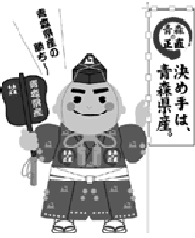 ２４年産りんごの販売価格（１１月）について１	産地価格１１月の産地価格は、１ｋｇ当たり１７９円で、前年対比８４％、前３か年平均対  比１０３％となった。前年に比べ価格が低かった要因としては、記録的な不作となった前年に比べ、収穫   が遅れた中生種や晩生種の入荷が潤沢であったことが考えられる。累計では１ｋｇ当たり１７３円で、前年対比８４％、前３か年平均対比９８％と  なった。(単位：円/kg(税込み)、％)(注)産地５市場及び県りんご商協連加入の主要組合員の平均(加重平均)２	消費地市場価格１１月の消費地市場の平均価格は、１ｋｇ当たり２４８円で、価格の高かった前  年対比７６％、前３か年平均対比９０％となった。価格が低かった要因としては、「早生ふじ」など中生種の入荷量が多かったこと   に加え、みかんやかきなど競合果実類の入荷量も多かったことなどから、引き合い   が弱かったことが考えられる。累計では１ｋｇ当たり２６０円で、前年対比９０％、前３か年平均対比１００％  となった。(単位：円/kg(税込み)、％)(注)価格は主要５市場平均(加重平均)平 成 ２４ 年 産 り ん ご 品 種 別 平 均 価 格【  産  地  価  格  】	(単位：円／kg,％）※ 産地５市場及び県りんご商協連加入の主要組合員の平均価格（加重平均）である。※ 前３か年平均は、平成21･22・23年産の平均値である。※ 価格は消費税を含む。※ その他は早生ふじを含む数値である。【  消費地市場価格  】	(単位：円／kg,％）※ 県外消費地市場（東京・大阪・名古屋・福岡・札幌の五市場）での県産りんごの平均価格（加重平均）である。※ 前３か年平均は、平成21･22・23年産の平均値である。※ 価格は消費税を含む。※ その他は早生ふじを含む数値である。平 成 ２４ 年 産 り ん ご 県 外 出 荷 実 績(単位：トン,％）※ 出荷実績は、生食用として県外に出荷されたものである。※ 前３か年平均は、平成21･22・23年産の平均値である。※ その他は早生ふじを含む数値である。平成２４年産りんご県外市場販売金額(単位：トン,円／kg,百万円,％）※ 県外市場及び輸出の合計(小口他、加工は含まない。）である。平成２４年産りんご加工実績(単位：トン,％）平成２４年産国産りんご輸出量及び金額(単位：トン、千円、％）［財務省：貿易統計］区	分９ 月１０月１１月累 計２４年産171162179173２３年産146219214207対	比117748484前３か年平均146190173176対	比1178510398区	分９ 月１０月１１月累 計２４年産299246248260２３年産240305327288対	比125817690前３か年平均240269275260対	比1259190100区	分区	分つがる紅 玉陸 奥ジョナ王 林ふ じその他(早生ふじ）合   計１１月２４年産136109150118109193128 (95)179１１月２３年産250215170149172219198 (136)214１１月対	比54518879638865 (70)84１１月前３年平均198144152126143177159 (132)173１１月対	比697699947610981 (72)103１１月累計２４年産183157192169112198139 (146)173１１月累計２３年産138198263190181228208 (232)207１１月累計対	比133797389628767 (63)84１１月累計前３年平均141158218167153191172 (188)176１１月累計対	比13099881017310481 (78)98区	分区	分つがる紅 玉陸 奥ジョナ王 林ふ じその他(早生ふじ）合   計１１月２４年産158275408252226281216 (232)248１１月２３年産170333439307294353293 (279)327１１月対	比93839382778074 (83)76１１月前３年平均181280367262262287264 (266)275１１月対	比879811196869882 (87)90１１月累計２４年産272276402252225281244 (259)260１１月累計２３年産241326443301292353318 (350)288１１月累計対	比113859184778077 (74)90１１月累計前３年平均234275370258260287284 (304)260１１月累計対	比11610010998879886 (85)100区	分区	分つがる紅 玉陸 奥ジョナ王 林ふ じその他(早生ふじ）合   計１１月２４年産986851623,3881,3638,2636,747 (3,272)20,706１１月２３年産46142713,0572,07711,3402,852 (486)20,215１１月対	比2,450112601116673237 (673)102１１月前３年平均127563363,5872,17712,0183,099 (819)21,985１１月対	比8179148946369218 (400)94１１月累計２４年産20,6139591853,9491,3898,26726,553 (14,872)61,915１１月累計２３年産22,1091,3322935,6152,15711,36618,760 (8,653)61,632１１月累計対	比937263706473142 (172)100１１月累計前３年平均22,9451,3083946,5332,36312,16720,748 (10,785)66,458１１月累計対	比907347605968128 (138)93区	分区	分数	量単	価金	額１１月２４年産18,4512514,629１１月２３年産18,0743315,977１１月対	比1027677１１月前３年平均19,7032805,473１１月対	比949085１１月累計２４年産58,10526615,468１１月累計２３年産58,26629116,951１１月累計対	比1009191１１月累計前３年平均62,66126316,367１１月累計対	比9310195区	分区	分原料集荷量原料処理量翌月繰越量１１月２４年産23,27619,3009,058１１月２３年産13,74112,6544,842１１月対	比169153187１１月前３年平均14,74012,3656,343１１月対	比158156143１１月累計２４年産46,74037,684１１月累計２３年産31,50526,662１１月累計対	比148141１１月累計前３年平均31,52725,183１１月累計対	比148150区	分区	分数	量左のうち台湾向け金	額左のうち台湾向け10月２４年産1,8011,741582,074554,91610月２３年産924810375,288312,15310月対	比19521515517810月前３年平均1,2831,143443,241375,20810月対	比14015213114810月累計２４年産1,9021,797625,086575,69610月累計２３年産956825386,199316,69710月累計対	比19921816218210月累計前３年平均1,0531,307513,243420,41010月累計対	比181137122137